CHARTER REVISION COMMISSION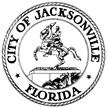 Lindsey Brock, Chair Ann-Marie Knight, Vice ChairAGENDAJuly 31, 20199:30 a.m.1. 	Welcome by Council President Wilson2.	Introduction of Chair and Vice Chair3.	Chair’s Remarks4.	Commissioner Introductions5.	Government in the Sunshine – Ethics Office6.	Background on Consolidation – Rick Mulaney7.	Scope of Charter – Jason Gabriel (OGC)8.	Preliminary ideas of Charter Revisions9.	Schedule for first working Commission Meeting - August10.	Other Business11.	Adjourn